Фільтруючий елемент ФП-5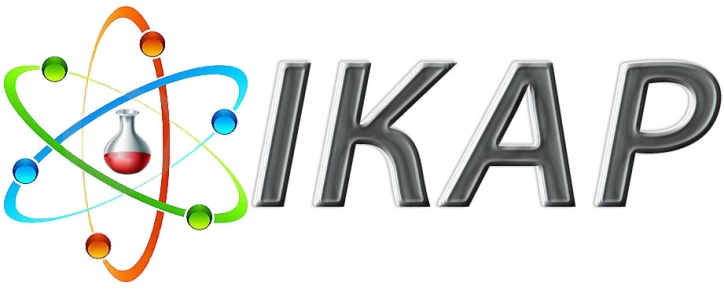 Фільтруючий елемент ФП-5 призначений для захисту органів дихання від впливу бойових отруйних речовин, радіоактивного пилу та біологічних аерозолів за рахунок фільтрації забрудненого повітря у фільтруюче-поглинаючій системі протигазу.	Фільтруючий елемент призначений для фільтрації зараженого повітря, в якому містяться сильнодіючі токсичні речовини, пил та аерозолі за рахунок його фільтрації  та поглинання сорбентом.Фільтр-поглинач має циліндричну форму, постачається у герметичному пакуванні зі спеціальної фольги в комплекті з пробкою, яка закриває вхідний отвір та гвинтовою кришкою з резиновою прокладкою, які герметизують фільтр-поглинач при зберіганні. Коефіцієнт проникання пари парафінової олії при постійному потокові повітря 30 дм³/хв. не більше 1•10-4%. Час захисної дії від газоподібних речовин,Основні параметри:-  по хлорціану, не менше 33 хв. при постійному  потокові повітря 30 дм³/хв і концентрації 3мг/дм3-  по хлорпікрину, не менше 37 хв. при постійному  потокові повітря 30 дм³/хв і концентрації 8мг/дм3-  по зарину, зоману, VX газам, не менше 65 хв. при постійному потокові повітря 30 дм³/хв і концентрації 0,5 мг/дм3 Підтверджено лабораторними випробуваннями (додаткові параметри):- по аміаку, не менше 36 хв. при постійному  потокові повітря 30 дм³/хв і концентрації 0,75мг/дм3- по хлору, не менше 37 хв. при постійному  потокові повітря 30 дм³/хв і концентрації 3 мг/дм3- по двоокису сірки, не менше 48 хв. при постійному  потокові повітря 30 дм³/хв і концентрації 2,7 мг/дм3- по циклогексану не менше 159 хв. при постійному  потокові повітря 30 дм³/хв і концентрації 3,5 мг/дм3Нарізь Rd 40×1/7"  за EN 148-1, 40 ммМаса фільтру, не більше 0,27 кгДіаметр – 105 мм.Висота – 85 мм.Маса фільтру – 0,27 кг.Нарізь Rd 40×1/7"  за EN 148-1, 40 ммФільтр виготовлений з металевого корпусу, та має термін зберігання не менш 10 років.Прийнятий на озброєння в Збройних силах України.Вся продукція ТОВ «НВП «Ікар» сертифікована в Україні та має відповідні документи.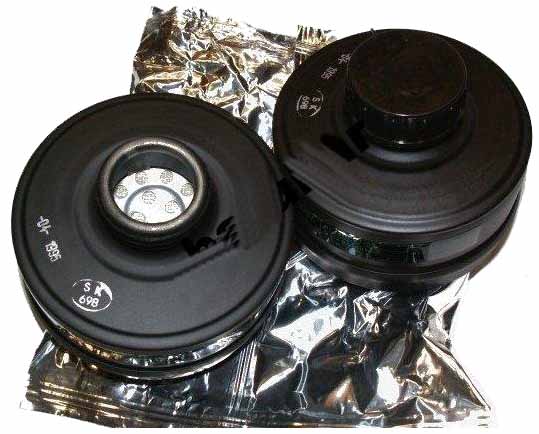 